Jakarta, [*] 2013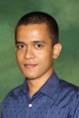 Kepada Yth.HRD Manager
[*]Jakarta PusatDengan hormat,Saya yang bertandatangan dibawah ini :Nama         	: 	Zul Achyar Ananda. MTempat, Tanggal Lahir 	: 	Jakarta, 7 Maret 1984Alamat  	:	Jl. Tanjung Gedong No. 4 RT.001 RW.016, Kelurahan Tomang, Kecamatan Grogol Petamburan Jakarta Barat, DKI Jakarta 11440.Telepon	: 	0812 8030 8466Dengan ini mengajukan surat permohonan untuk bekerja di perusahaan Bapak/Ibu.Saat ini saya sedang studi di STMIK Indonesia Jurusan Sistem Informasi Strata 1, dan memiliki pengalaman sebagai Staff Administrasi di salah satu Kantor Konsultan Hukum di Jakarta.Dengan surat permohonan ini, saya menyatakan siap untuk memberikan waktu dan tenaga apabila di perlukan dan besar harapan saya untuk dapat mengikuti tes seleksi dan wawancara. Demikian, atas perhatian dan kerjasamanya diucapkan terima kasih.Hormat Saya,Zul Achyar Ananda. M---Lampiran Surat :Daftar riwayat hidupFotocopy KTP (ID Card)Fotocopy ijazah terakhirDaftar Riwayat HidupData PersonalNama 	: 	Zul Achyar Ananda. MTempat & Tanggal Lahir	:	Jakarta, 7 Maret 1984Jenis Kelamin	:	Laki-lakiAgama	:	IslamKewarganegaraan	:	IndonesiaAlamat	:	Jl. Tanjung Gedong No. 4 RT.001 RW.016 		Kelurahan Tomang, Kecamatan Grogol Petamburan		Jakarta Barat, DKI Jakarta 11440.Telepon	:	0812 803 08 466Latar Belakang Pendidikan1991 – 1997 : SD Muhammadiyah X1997 – 2000 : SMP Negeri 892001 – 2004 : SMIP Teladan Golden Nusantara2011 – sedang berjalan : STMIK Indonesia, S1 – Sistem InformasiPengalaman KerjaWirausaha Warnet sendiri tahun 2005 – 2008.Kantor Hukum Melli Darsa & Co. 2008 – 2014 sebagai Staff Administrasi dan Assistant LawyersKeahlianMicrosoft OfficeInternetKARTU TANDA PENDUDUK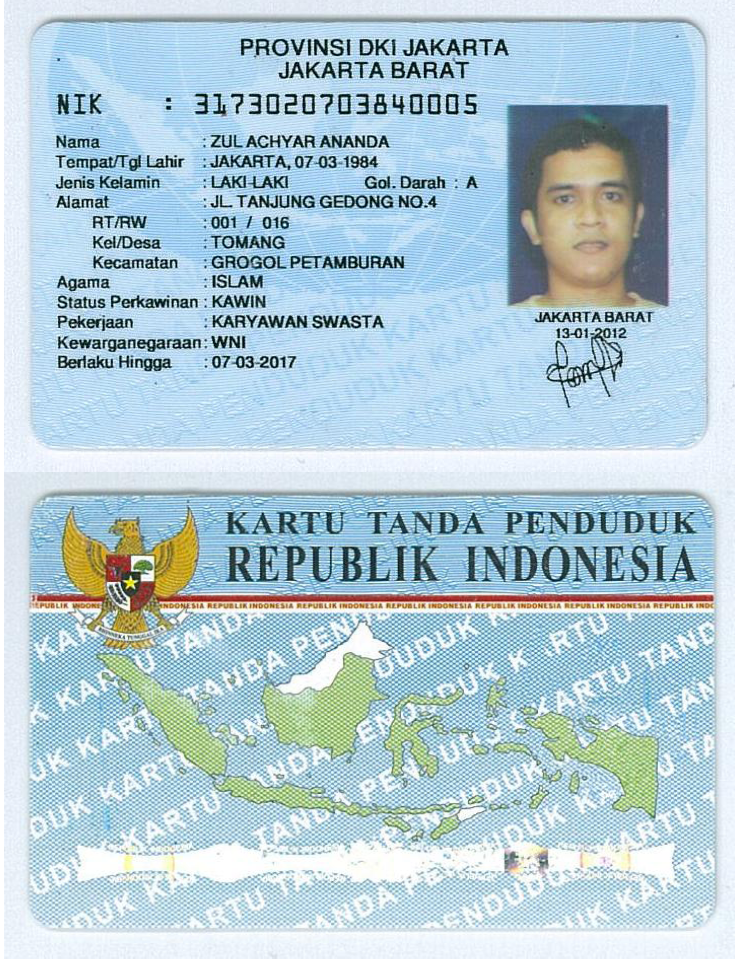 IJAZAH TERAKHIR 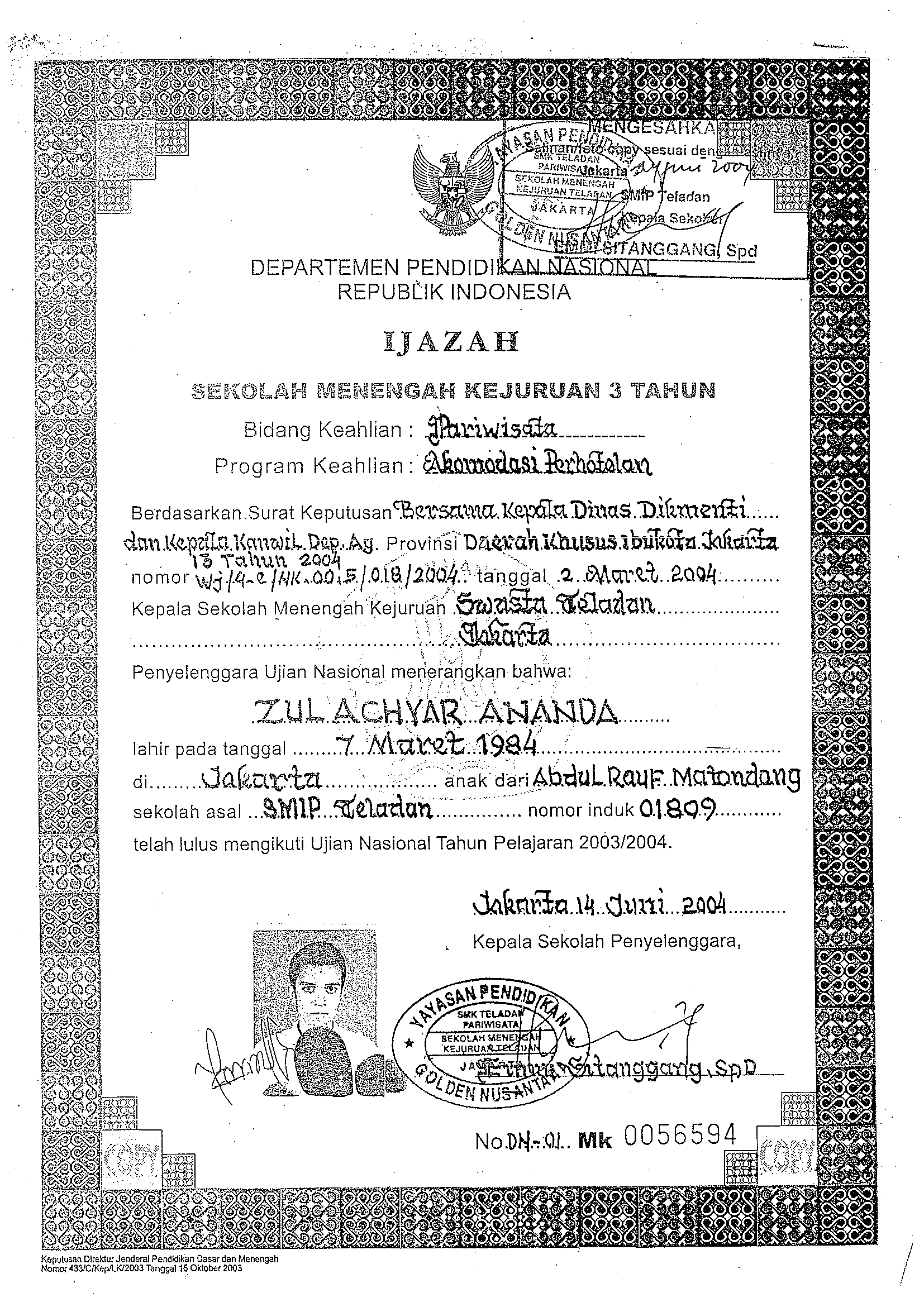 